Муниципальное бюджетное дошкольное образовательное учреждение детский сад №3 «Малышок»Конспект занятий по художественно-эстетическому развитию «Осеннее дерево» в старшей группеВыполнил воспитатель:Байкова С.И2016 г.Цель: Совершенствовать умение детей «рисовать дерево» пластилином. Задачи:-закрепить знания о сезонных изменениях в живой и неживой природе; -учить изображать эти изменения в рисунке наиболее выразительно;-закрепить нетрадиционный метод «рисования» пластилином.Оборудование: Заготовки, пластилин, клеенки, картинки деревьев.Предварительная работа: Наблюдения на улице за деревьями, рассматривание картинок с изображением деревьев в разное время года.Ход занятия:Загадка.«Весной веселит,Летом холодит,Осенью питает,Зимой согревает». (Дерево)-Как вы догадались, что это дерево? (а потому, что оно и веселит, и питает, и согревает).-Объясните, как дерево весной веселит? (появляются зеленые листочки)-Как летом холодит дерево? (под деревом в жару прохладно, тень)-Как осенью дерево питает? (на деревьях созревают плоды)-Как вы понимаете, что дерево зимой согревает? (печки топят поленами)Физкультминутка:Ёлочка нарядная,В гости к нам пришла. Новогодний праздник Детям принесла.На макушке елочки («домик» над головой)Звездочка горитНа колючих веточках (вытягивают вперед прямые руки)Мишура блестит.Огоньки сверкают («фонарики»)Шарики висят (вращают кулаками)Фонарики качаются (покачивают руками наверху вправо-влево)Бусинки звенят. (Встряхивают кисти)Весело под елочкой (поочередно выставляют ноги)Пляшет хоровод.Объяснение и показ порядка выполнения рисунка на педагогическом эскизе.1 этап. На заготовке «раскрашиваем» ствол дерева2 этап. На заготовке «раскрашиваем) листву3 этап. Оценка своей деятельности.Самостоятельная работа детей. Помощь детям при затруднении. Коррекция осанки.Итог занятия.  Анализ готовых работ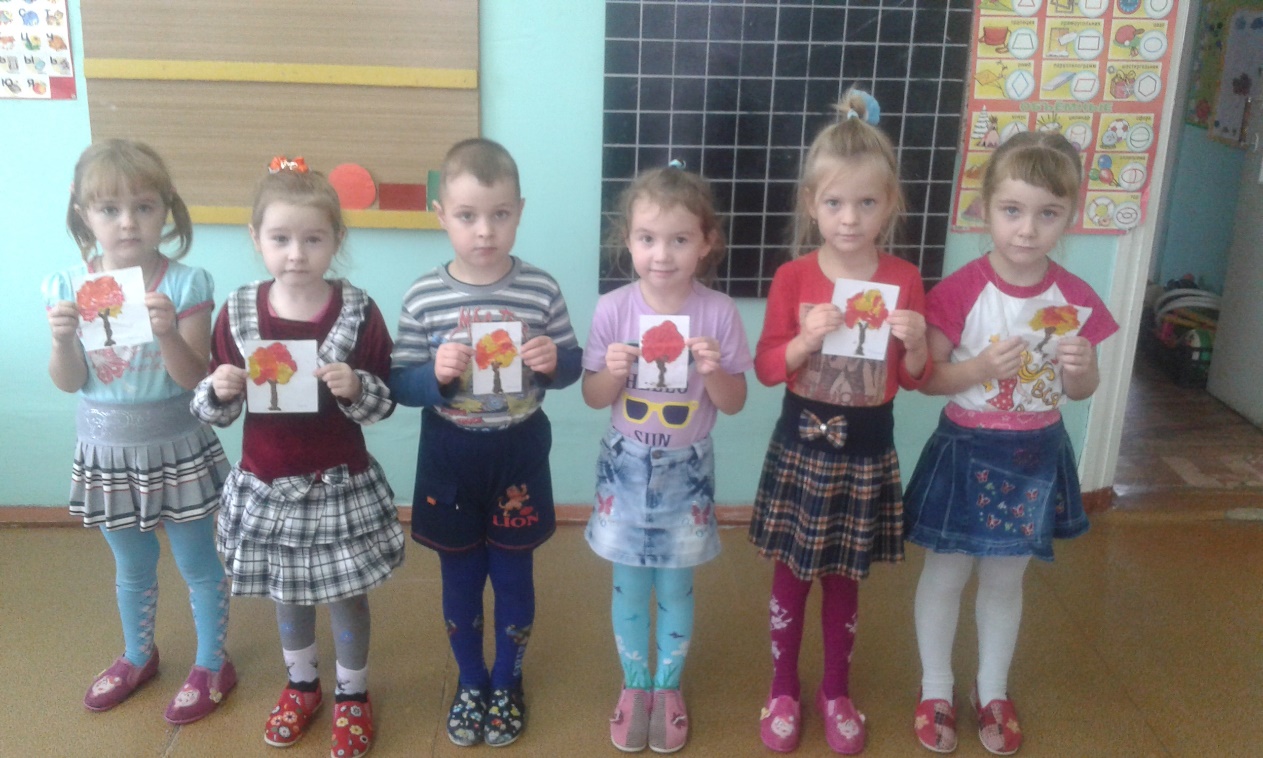 